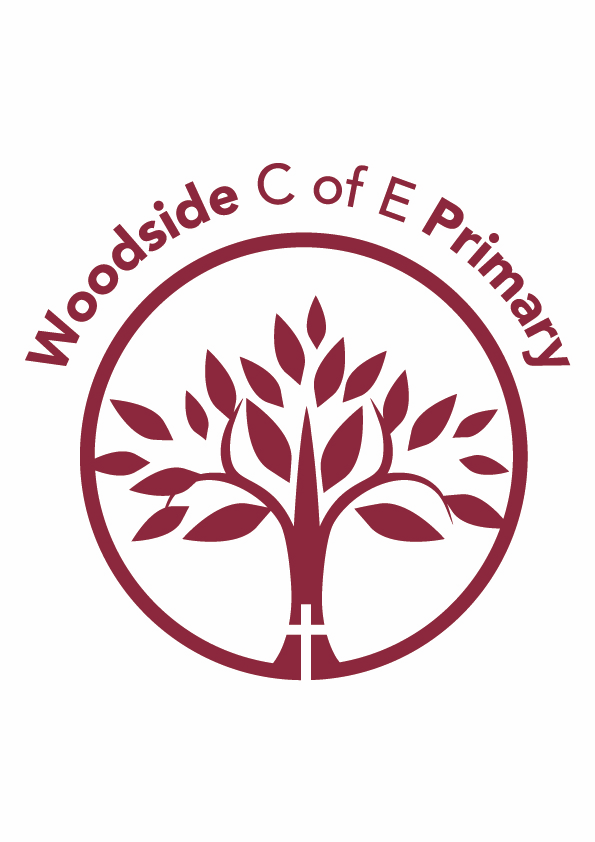 Maths Fact Fluency Progression Map KS2Suggestions for the Teach, Rehearse, Assess stagesTeach itShow the concept using manipulatives and pictorial representationsShow patterns (including using 100 squares, numicon etc)Use a counting stickShow related facts and scaling, e.g. 4 x 5 = 20, 5 x 4 = 20, 20 ÷ 4 = 5, 20 ÷ 5 = 4,  40 x 5 = 200, 0.4 x 5 = 2 etcMissing numbers – very important – identified in NFER assessments as a development areaTimes-Table-A-Whole-School-Approach.pdf (carmelarchimedesmathshub.org.uk) Pages 7-11Rehearse itSongsTTRSGames both ICT (e.g. Topmarks) and non ICT based.Paired multiplication and division cardsAssess it99 ClubStandalone tests, e.g. Math-salamanders.com
Please see the document attached for ideas on how to teach some of the skills and objectives in the progression map.Times-Table-A-Whole-School-Approach.pdf (carmelarchimedesmathshub.org.uk)Autumn 1Autumn 2Spring 1Spring 2Summer 1Summer 2Year 3Recap 5,10  and 2x tables4 x table8 x tableAddition and subtraction of multiples of 10 where the answer is between 0 and 100, e.g. 70 +30 = 100 20 + 40 = 60Doubles and halves of multiples of 10 to 100 e.g. double 60 = 120 Multiplying two-digit numbers by 10, (e.g. 24 x 10 = 2403 x table6 x tableConsolidate based on needs of classYear 4Revisit 3, 6, 4Addition and subtraction of multiples of 10 (e.g. 70 + 30 = 100, 50 + 60 = 110, 20 + 40 = 60);Addition and subtraction of multiples of 100 where the answer is 1,000 or less (e.g. 300 + 400 = 700, 400 + 600 = 1,000);Revisit 811 and 12 x tableTeach (2021)9 x table7 x table**from 2022 this will be taught in autumn 1Double and halves of multiples of 10 to 100 (e.g. double 60 = 120, half 50 = 25);Multiplying two-digit numbers by 10 (e.g. 24 x 10 = 240);Secure TimetablesHalves of any even number to 100 (e.g. half of 22 = 11);And multiplying any two and three-digit number by 10 and 100 (e.g. 24 x 100 = 2,400)X tables Dependent upon class needsIndividual targeted practiseIn preparation for MTCSecure TimetablesX tables Dependent upon class needsIndividual targeted practiseIn preparation for MTCSecure TimetablesIndividual targeted practiseSecure TimetablesYear 5Addition and subtraction of multiples of 10 (e.g. 70 + 30 = 100, 50 + 60 = 110, 20 + 40 = 60);Addition and subtraction of multiples of 100 (e.g. 300 + 400 = 700, 400 + 600 = 1,000, 800 + 500 = 1,300);Addition and subtraction of multiples of 1000 (e.g. 3000 + 4000 = 7000);Double and halves of multiples of 10 to 100 (e.g. double 60 = 120, half 50 = 25);Multiplying two-digit number by 10. (e.g. 24 x 10 = 240);Halves of any number to 100 (e.g. half of 22 = 11, half of 51 = 25.5);Number bonds to 100 (e.g. 27 + ___ = 100)Multiplying and dividing any number by 10 and 100 (e.g. 24 x 100 = 2,400, 45 ÷ 100 = 0.45, 3.4 x 10 = 34);Decimal number bonds – tenths and hundredthsSquares of all number up to 12;Cubes of 2,3,4 and 5.Related facts Inverse operationsYear 5Secure and maintain fluency in all multiplication tables, and corresponding division facts, through continued practiceSecure and maintain fluency in all multiplication tables, and corresponding division facts, through continued practiceSecure and maintain fluency in all multiplication tables, and corresponding division facts, through continued practiceSecure and maintain fluency in all multiplication tables, and corresponding division facts, through continued practiceSecure and maintain fluency in all multiplication tables, and corresponding division facts, through continued practiceSecure and maintain fluency in all multiplication tables, and corresponding division facts, through continued practiceYear 6Dependent upon needs of the class based on end of year 5 assessments and ongoing AFLSecure and maintain fluency in all multiplication tables, and corresponding division facts, through continued practiceDependent upon needs of the class based on end of year 5 assessments and ongoing AFLSecure and maintain fluency in all multiplication tables, and corresponding division facts, through continued practiceDependent upon needs of the class based on end of year 5 assessments and ongoing AFLSecure and maintain fluency in all multiplication tables, and corresponding division facts, through continued practiceDependent upon needs of the class based on end of year 5 assessments and ongoing AFLSecure and maintain fluency in all multiplication tables, and corresponding division facts, through continued practiceDependent upon needs of the class based on end of year 5 assessments and ongoing AFLSecure and maintain fluency in all multiplication tables, and corresponding division facts, through continued practiceDependent upon needs of the class based on end of year 5 assessments and ongoing AFLSecure and maintain fluency in all multiplication tables, and corresponding division facts, through continued practice